ReunionReunionReunionDecember 2025December 2025December 2025December 2025MondayTuesdayWednesdayThursdayFridaySaturdaySunday123456789101112131415161718192021Abolition of Slavery22232425262728Christmas Day293031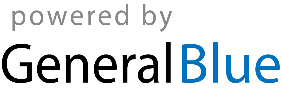 